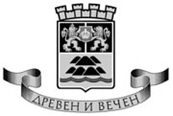 ОБЩИНА ПЛОВДИВРЕЗУЛТАТИОТ ПРОВЕДЕНА СЕСИЯ ПОПО КОМПОНЕНТ 2 - „МОБИЛНОСТ“ – МАРТ 2023 Г.	Комисията, назначена със Заповед №22ОА-788/20.04.2022 г., на Кмета на Община Пловдив на основание чл.6, ал.3 от Наредбата за реда и условията за финансиране на инициативи в сферата на културата, част от Календара на културните събития на Община Пловдив, разгледа и оцени постъпили 6 броя Заявления по Компонент 2 „Мобилност“ от кандидати за финансиране.Комисията направи следното КЛАСИРАНЕ:            Комисията установи, че  проект „Българското читалище – уникален феномен на нашия народ – сцена за мюзикъл и оперета“ на НЧ „Антим I-1937“ Пловдив, с вх.№ 23РЗК-474/23.02.2023 г. не отговаря на изискванията на чл.19, ал.1,т 1. във връзка с чл.3  ал.4 от Наредбата. Проектът не се допуска до оценяване.МястоБрой точкиПодател и име на проектСума1.       24,60АМТИИ „Проф. Асен Диамандиев“ – ПловдивКонцерт на Китарен ансамбъл „Академика“ във Валядолид5 500,00 лв.2.       24,00„Пейте с нас Пловдив“Проект: Участие на хор „Детска китка“ в XXVII Международни детско-юношески хорови празници „Добри Войников“ в гр. Шумен2 016,00 лв.3.       23,80 Фондация Едно за култура и изкуства Предствяне на Марко Д‘Агостин  в  Пловдив5 500,00 лв.4.       21,00НЧ „Н.Й.Вапцаров – 1928“ гр.ПловдивБалкански фолклорен фестивал Одрин 2023, Турция2 000,00 лв.5.       19,60Общоарменски благотворителен съюз  „Парекордзаган“ „Два дома“2 040,00 лв.